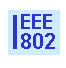 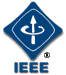 IEEE P802.21 Media Independent Handover ServicesMinutes of the IEEE P802.21 Working Group DCN 21-13-0022Session #53 Meeting, San Antonio, TX, USAChair: Subir DasVice Chair: H Anthony ChanEditor: David CypherSecretary: Charles E. Perkins First Day AM2 (10:45AM-12:30PM):Travis C ; Monday, Nov. 12, 2012802.21 WG Opening Plenary: Meeting is called to order by Subir Das, Chair of IEEE 802.21WG with opening notes (21-12-0160-00-0000 ).Approval of the November 2012 Meeting Agenda (21-12-0138-00-0000)IEEE 802.21 Session #53 Opening Notes (21-12-0160-00-0000 )Attendance proceduresDuty to inform, and  so on .Question on call for Intellectual Property declaration: No one declaredNew member count = 0Objectives and StatusTask group presentations 802.21c ((21-12-NNN-00) and 802.21d (21-12-NNN-00)IEEE 802 Joint Opening Plenary Report (21-12-0159-00-0000)Request to comment on 802.11aq1904.1 review request – comments1905.1: 802 has joined in as an entity802 architecture: almost in a final state meeting 1:30-3:30p today,	also on ThursdayReview the [802SEC] Updated rules documents (P&P changes)	comments need to be submitted by Tuesday 5 pm.http://open-stand.org  position statement is co-signed by IAB, IEEE, ISOC and W3C	recommend for each person to go sign the agreementJanuary, 2013 Interim meetingDeadline for hotel is November 30Discussion about future meetings outside the USIt turns out to be very expensive Minutes from Session #52 plenary meeting 21-12-0164-00-0000  were approved	802.21c (Anthony Chan) : Five meeting sessions are planned (DCN# 21-12-0166) for this meeting Large number (over 100) of technical commentsResolve the issues and approve the draft this week and prepare for letter Ballot recirculationIf all comments are not resolved, it can be done by ad-hoc group via teleconferenceIf the ballot is not approved, the entire document is open for comment.All comments must be resolved before it can be resubmitted for new ballotRecirculation ballot does not require 30 days comment periodwould be nice to have done by January InterimSuggestion to re-circulate ballot between Thanksgiving and Christmas holidays	802.21d (Yoshihiro Ohba): three meetings (DCN# 21-12-0162)Issued call for proposals7 proposals receivedProposals can be brought back in January, possibly merged, etc 	Other meetings of interest to 802.21OmniRAN AM2 Tuesday [Agenda published] / AM1 Thursday	Contribution from Telecom Italia	Max Riegel will chair the study group	3GPP SaMOG versus OmniRAN	Proposal to create an EC study group instead of 802.16 study groupDiscussion about 802.11aq (PAD) comments needed for PAR	Discussion about overlap with 802.21 and/or 802.21.1	Should attend Tuesday meeting to understand their purpose		(to avoid parallel but uncoordinated work)Tutorial: Subir has submitted a tutorial for 802.24 - Smart Grid TAG covering Multicast TG (802.21d)  work  	Mentioned about  IEEE-SA press release on 802.21d Day 2 PM1 (1:30pm-3:30pm): Travis C; Tuesday, Nov.13, 2012Discussion about 802.11aq  PARDiscussion about 802.11 5CComments need to be submitted by 5:00pm, Wednesday Day 3 AM2 (10:30am-12:30pm): Travis C; Wednesday, Nov.14, 2012Comments were received from 802.11 (constructive comments)Discussions about slide presentation to improve explanation of objectivesMany improvements were made responsive to 802.11 comments.Also updates to 5C document for 802.11m Day 3 PM1 (1:30pm-3:30pm): Travis C; Wednesday, Nov.14, 2012Day 4 PM2 (4:00pm-6:00pm): Travis C; Thursday, Nov.15, 2012802.21 WG Closing Plenary: Meeting is called to order by Subir Das, Chair of IEEE 802.21WG.802.11 report (21-12-0178-00) by Clint Chaplin	802.11ac – Very High Throughput <6GHzSuccessor to 802.11n at frequencies less than 6GHz802.11ad – Very High Throughput 60GHzSuccessor to 802.11n at 60GHz802.11af – TVWSTV White Space802.11ah – Sub-1GHzSub-1GHz Operation802.11ai – Fast Link SetupSpeed up initial link setup802.11aj – CMMWSpeed up initial link setup802.11mc – New Maintenance group (compilation of all approved amendments)Working towards 802.11-2015802.11 PAD SG Pre-Association Discovery11-12-1081r6 (PAR)11-12-1137r6 (5C)Generated a liaison (11-12-1389r1) to Wi-Fi Alliance; pending approval Updated use case & requirements doc (11-12-1416r0)802.11 GLK SG General Link802.11 WNG Wireless Next Generation SCOperator Deployed WLAN offload Cellular (11-12-1258-02-0wng-operator-deployed-wlan-offload-cellular.pptx) – Fang XIEMeasurement Reporting in WLAN (11-12-1259-01-0wng-measurement-reporting-in-wlan.ppt) – Fang XIEProposal for using saved IP to make a connection (11-12-1378-04-0wng-using-saved-ip-to-make-a-connection.pptx) – CHEN Yanming JTC1/SC6 SC     ISO/IEC JTC1/SC6Regulatory SCArchitecture SCP1905.1 is out for a recirculationIETF/802 coordination802 Overview and Architecture Draft 1.5IETF liaison report by Yoshihiro Ohba  (21-12-0174-00)DMM (Distributed Mobility Management) WGNETEXT WGMIF (Multi-Interfaces) WGROLL (Routing Over Low power and Lossy networks) WGRMT (Reliable Multicast) WG802.21c  closing report by Anthony Chan (21-12-0180-00)802.21d  closing report by Yoshihiro Ohba (21-12-0175-00)Progress in November 2012 MeetingNext StepsTeleconference Schedule (Tentative)WG Teleconferences802.21c:11/ 27/12, Tue 10-12 noon am ET12/04/12,  Tue  8-10 pm ET 12/11/12,  Tue  8 -10 pm ET01/08/12,  Tue  8 -10 pm ET 802.21d:12/05/12  Wed,  8am-10am ET12/19/12  Wed,  8am-10am ETMotionsMove to authorize the 802.21 WG Chair to submit the  resolution of the comments that were received  by Tuesday (Nov 13th, 2012), 5 pm to the 802 Executive CommitteePass:8/0/0Move to authorize the Ballot Resolution Committee (BRC) to resolve WG LB6 comments and  approve the related contributions via teleconferences Pass:9/0/0Move to authorize the P802.21 WG Chair to initiate a LB6 re-circulation ballot on the question “Should P802.21c D02 be forwarded to Sponsor Ballot” Pass:9/0/0Move to authorize the 802.21 WG Chair to make a motion to the IEEE 802 Executive Committee for approval to forward the IEEE P802.21-revision and IEEE P802.21.1 PARs to the IEEE-SA NesCom Pass:9/0/0802.21 Session #52 closing report (DCN 21-12-0176-00)  Future SessionsInterim: 13-18 Jan. 2013, Hyatt Regency, Vancouver BC, CanadaThe following Working Groups will be participating: IEEE 802.1, 802.11, 802.15,802.16, 802.18, 802.19, 802.21, 802.22 and 802.24Registration Information: Early: Before 6pm Pacific Time, Friday, November 30, 2012(UTC Time: 2am Saturday, December 1, 2012)$400 US for attendees staying at the Hyatt Regency ( $700 US for all others) Standard: After Early Registration and before 6pm Pacific Time, November 2, 2012  $500 US for attendees staying at the Hyatt Regency, ($800 US for all others)Late/On-site: After 6pm Pacific Time November 9, 2012 $600 US for attendees staying at the Hyatt Regency, ($900 US for all others) IEEE 802 Wireless Group Hotel Rate ($135 CAN plus tax, subject to availability)Group Rate Deadline:  6pm Pacific Time, Friday, December 23, 2012AttendanceThe meeting was adjourned at 5:42 PM on Thursday, Nov. 16, 2012 802.21c   minutes:  All 802.21c sessions minutes are captured in  DCN 21-12-0180-00 802.21d   minutes:  All 802.21d sessions minutes are captured in  DCN 21-12-0175-00Chan AnthonyHuawei Technologies Chaplin  ClintSamsungChasko StephenLandis+Gyr Chen Lidong NIST Jeong Sangkwon IMRCKAMBAYASHI  TORUToshiba Corporation Liu Dapeng China Mobile Hanatani  YoshikazuToshiba Corporation Ohba Yoshihiro TOSHIBA CorporationKhatibi Farrokh Qualcomm Incorporated Park Hyunho Electronics and Telecommunications Research Instititute (ETRI)Perkins Charles Futurewei Technologies Lee Hyeong-Ho Electronics and Telecommunications Research Instititute (ETRI)Randall  KarenRandal ConsultingZuniga Juan Carlos InterDigital 